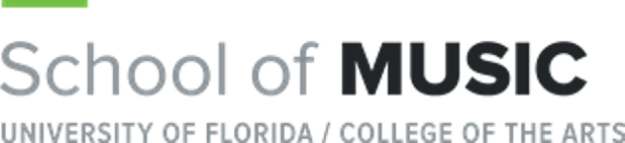 Student Convocation Recital ProgramFriday, February 24th, 2023, 12:50 PMMUB 101--Program:The Serpents Kiss - Rag Fantasy from The Garden of Eden 		William Bolcom (b. 1938)James Crossman and Michael Gonzalez, piano
Students of Dr. Hsiang Tu
Ben Vantoorenburg and Marcus Reeves, piano
Students of Dr. Jasmin ArakawaCantilene								Louis Cahuzac (1880-1960)Carly Crist, clarinet 
Katherine Plympton, piano
Student of Professor Mitchell EstrinPiano Fantasie in F# Minor						Felix Mendelssohn (1809-1847)Con Moto AgitatoEtude No. 6 								Philip Glass (b. 1931)Maria Baroco, piano
Student of Dr. Hsiang TuThe Holy Well								Peter Graham (b. 1958)Brandon Ryder, euphonium
Brian Hargrove, piano
Students of Dr. Danielle VanTuinen